ÖĞRETMENLİK UYGULAMASI DERSİ Öğretmenlik uygulaması, öğretmen adayının kazanmış olduğu bilgi ve becerilerini bir okul ortamında deneyip geliştirebilmesi ve mesleğinin gerektirdiği özellikleri kazanabilmesi için planlanan bir derstir. Öğrenciler, bu derste dönem sonunda toplanmak üzere birer uygulama dosyası hazırlayacaktır. Öğretmenlik Uygulaması Dosyasında Bulunması Gereken Belgeler:Çalışma Plânı Ders Gözlem Formu (Öğretmen adayının kendisinin, gözlem yaptığı derslerde dolduracağı form) Öğretmen adayının anlatacağı derslerle ilgili (ayrıntılı hazırlık ve dersin işlenişi) uygulama öğretmeni/uygulama öğretim elemanı tarafından doldurulacak olan değerlendirme formu Öğretmen adayı kendisi ders vermiyorsa, ders veren bir başka aday ile ilgili tuttuğu ders gözlem formu Ders Devam Çizelgesi Ünitelendirilmiş yıllık plan, günlük plan ve ders planı Zümre toplantısı karar örnekleri,Yoklama defteri, sınıf defteri, nöbet defteri, öğrenci geç kâğıdı, not defteri, kayıt defteri, A-B demirbaş ve yoğaltım defterleri gibi okulun işleyişini kayıt altına alan evrakın birer sayfa fotokopileriÖzlük haklarıyla ilgili belge ve doküman örnekler (Göreve başlama yazısı, izin, sağlık raporu vb.),Öğretmen adayının verdiği derslerin günlük planları,Arasınav / Yılsonu Sınav Değerlendirme Çizelgesi Fakültedeki iki saatlik teorik derslerin işlenişi;Uygulama okulunda yapılanların öğretim elemanlarının gözetiminde tartışılması ve öğretmen adaylarının uygulama okulunda izlenmesi, Ders plânlarının gözden geçirilmesi ve imzalanması,Öğretim elemanlarının uygulama okulu öğretmenlerinden uygulama öğrencileri hakkında aldıkları bilgilerin sınıf ortamında tartışılması şeklinde olmalıdır.AmaçÖğretmenlik uygulaması dersi tamamlandığında öğretmen adayları aşağıdaki nitelikleri kazanmış olmalıdır:Uygulama okulunda değişik sınıflarda öğretmenlik yaparak öğretmenlik mesleğinin yeterliklerini geliştirebilme,Kendi alanının ders programını anlayabilme, ders kitaplarını değerlendirebilmeli, ölçme ve değerlendirme yapabilme,Öğretmenlik uygulaması sırasında kazanmış olduğu deneyimleri arkadaşları ve uygulama öğretim elemanı ile paylaşarak kendisini bu yönde geliştirebilme.KapsamTeorik kısmı Fakültede, 6 saatlik uygulama kısmı uygulama okulunda olmak üzere toplam 8 saat 5 kredilik bir derstir.Öğretmen adayından bir öğretmene verilen haftalık ders saatinin en az üç saatinde sınıflara girerek ders yapması, kalan üç saatinde ise okulda kalarak aşağıda belirtilen çalışmaları yapması ve bu çalışmaları hazırladığı dosyaya koyması istenir. Aday öğretmenin okulda yapması istenen çalışmalar şunlardır:Özellikle o gün öğreteceği konu ile ilgili son hazırlıkları yapmak,Tepegöz, fotokopi, çalışma yaprakları ve diğer görsel araçlar gibi ders araçlarını hazırlamak,Verdiği dersle ilgili olarak uygulama öğretmeni ile görüşmek,Kısaca aday öğretmen okulda gününü gözden geçirir, değerlendirir ve plânlamalar yapar.Zamanı kalırsa uygulama öğretmeninin vereceği diğer dersleri izler.Aday öğretmenin okulda geçireceği bu zamanı nasıl kullanacağı kuşkusuz onun okuldaki uygulama programına bağlı olacaktır.Uygulama öğretim elemanı öğretmen adayı ile teorik dersinde okullarda yapılan uygulamalarla ilgili gelişmeleri tartışır ve değerlendirmeler yapar, bazen de okullara giderek öğretmen adayını izler ve öğretmen adayının gelişmesine katkı sağlayacak yapıcı önerilerde bulunur.  Bu süreçte, uygulama öğretim elemanı ve uygulama öğretmeni öğretmen adayına yardım ve destek sağlar ve öğretmen adayı ile yakın işbirliği yapar. Uygulama öğretmeni, öğretmen adayının dersini belli programa göre birçok kez baştan sona gözlemler.Öğretmen adayı uygulama öğretmeni ve uygulama öğretim elemanı ile yaptığı görüşmelerde üzerinde durulan noktaları, bunlarla ilgili önerileri dikkatle not alır, bu öneriler üzerinde düşünür ve çalışmalarını bunları dikkate alarak sürdürür.İşleyişEğitim Fakültelerinin öğretmenlik uygulaması dersi kapsamındaki öğretmen adayları, lisans ve tezsiz yüksek lisans öğretmen yetiştirme programlarında altı saat, sınıf içi öğretmenlik uygulaması yapmak üzere seçilmiş okullara gider. Ayrıca öğretmenlik uygulamasını değerlendirmek amacıyla öğretim elemanı ile sık sık görüşmeler yapar. Fakülte uygulama koordinatörü, bölüm uygulama koordinatörünce belirlenen öğretmen adaylarının sayısı, adları ile uygulamadan sorumlu öğretim elemanları ve seçilmiş uygulama okullarının adlarını liste halinde milli eğitim müdürlüklerine bildirir. Milli eğitim müdürlükleri de onayladıkları listeleri, ilgili uygulama okullarına ve fakülte uygulama koordinatörüne gönderir.Fakülte uygulama koordinatörü, milli eğitim müdürlüklerince onaylanan öğretmen adaylarının sayısı, adları ile uygulamadan sorumlu öğretim elemanlarının adlarını seçilmiş uygulama okullarına yazılı olarak bildirir.Fakülte ya da bölüm uygulama koordinatörü, seçilen ve milli eğitim müdürlüğünce onaylanan okullara giderek okul koordinatörü ile birlikte uygulama öğretmenlerini belirler.Uygulama okulu koordinatörü, fakülte uygulama koordinatörünün gönderdiği öğretmen adaylarının ve uygulamadan sorumlu öğretim elemanlarının listesini ilgili alan uygulama öğretmenlerine dağıtır ve onlarla birlikte öğretmenlik uygulaması programını ve takvimini hazırlar. Uygulama sürecinde öğretmen adaylarının izleyecekleri okul içi etkinlikleri uygulama öğretmeni ile birlikte düzenler.Uygulama öğretmeni, öğretmen adayları ve uygulama öğretim elemanları ile birlikte uygulama sürecinde izleyecekleri etkinliklerin, gözlemlerin ve değerlendirmelerin haftalara göre dağılımını gösteren bir uygulama çizelgesi hazırlar.Uygulama öğretmeni ve uygulama öğretim elemanı izlediği derslerle ilgili gözlemlerini dersten sonra öğretmen adayı ile gözden geçirir, yapıcı bir eleştiri ile tartışarak öğretmen adayına zayıf yönlerini anlaması ve kendisini geliştirmesi için dönüt verir.Öğretmen adayı uygulama çizelgesinde belirtilen tüm etkinleri yerine getirir. Uygulama öğretmeni ve uygulama öğretim elemanından aldığı dönütler doğrultusunda kendini geliştirir.Etkinliklerin gerçekleştirilmesinde öğretmen adayı bir başka öğretmen adayı ile yardımlaşabilir ve birlikte çalışabilir. Bu durumda sorumlulukların da eşit olarak paylaşılması gerekir.Uygulama öğretim elemanı, öğretmen adayı ile birlikte her hafta okulda yapılan uygulamalarla ilgili gelişmeleri gözden geçirir. Böylece öğretmen adayının uygulamalarda saptadığı ya da karşılaştığı sorunlar üzerinde daha kapsamlı tartışmalar yapılır.Uygulamalar sonunda öğretmen adayı devam çizelgesi, öğretmen adayı için gözlem formu, ders plânı örneği eklerde verilmiştir.Uygulama Deneyimlerinin Kaydedilmesi ve DosyalanmasıÖğretmenlik uygulaması ile ilgili dosya tutulması çok önemlidir. Bu dosya, içindeki yaprakların kolayca ekleme ve çıkarma yapılmasına uygun olmalıdır.Dosyanın başına tüm dönem içinde yapılacak etkinliklerin zaman çizelgesi ve öğretmen adayının çalıştığı sınıfların bir listesi konmalıdır.Öğretmen adayı öğrettiği derslerin plânlarını ve o derslerle ilgili notlarını ayrı bölümler halinde sırayla dosyaya yerleştirmelidir.Öğretmen adayı her dersinden sonra kendi dersini değerlendirerek yazmalıdır.Derslerde çözülen problemler, verilen örnekler, sorular uygulanan öğrenci çalışma yaprakları, yapılan sınavlar ve değerlendirmeleri dosyada bulunmalıdır.Dosyada ayrıca uygulama okulunun yönetim ve akademik yapısı ile ilgili bilgiler, uygulama öğretmenlerinin listesi, okulda uyulması gereken kurallar, yönerge ve yönetmelikler yer almaktadır.Öğretmen adayı öğretmenlik uygulaması ve teorik (seminer) dersi boyunca mesleki açıdan kazandığı deneyimleri yazarak bu dosyanın ayrı bölümünde tutmalıdır.Öğretmen adayının birlikte çalıştığı uygulama öğretmeni ve uygulama öğretim elemanı adayın dosyasını dönem içinde belli zamanlarda incelemek isteyebilir. Öğretmen adayı uygulama okulunda bulunduğu zamanlarda dosyasını yanında bulundurmalı ve sürekli güncelleştirmeli. O güne kadar yapılan her dersle ilgili etkinlikler, değerlendirmeler ve ders notları tamamlanmış olarak dosyada bulundurulmalıdır.DeğerlendirmeFakültenin belirlediği esaslara göre, uygulamadan sorumlu öğretim elemanı ve uygulama öğretmeni, öğretmen adayının başarısını ortaklaşa değerlendirir. Öğretmenlik uygulaması değerlendirme formu (Ek-8) öğretmen adayının öğretmenlik becerilerindeki gelişmelerini özetlemeye elverişli bir yapıdadır.  Bu nedenle gözlem sırasında doldurulan formların bir kopyası öğretmen adayına verildiğinden, öğretmen adayı gelecekteki çalışmalarını bu formda belirtilen görüşlerden yararlanarak zayıf yönlerini öğretmenlik uygulaması bitmeden önce düzeltebilir ve öğretmenliğe daha nitelikli olarak başlama olanağı bulabilir.Öğretmenlik uygulaması sırasında öğretmen adayının düzenlediği Dosya, adayın öğretmenlik uygulaması ve seminer dersinde gösterdiği gelişmelerin ve yaptığı etkinliklerin değerlendirilmesinde en önemli ölçüttür. Gözlem yapan uygulama öğretmeni yada uygulama öğretim elemanı doldurduğu Ders Gözlem Formunu öğretmen adayına dersin bitiminde gösterir, öğretmen adayının güçlü ve zayıf yönlerini belirleyen, sözlü ya da yazılı yapıcı dönütler verir.Öğretmen adayının, öğretmenlik uygulamasında gösterdiği gelişmeler ve eriştiği öğretmen düzeyi ders gözlem formları esas alınarak izlenir. Bu ders gözlem formlarına dayalı olarak öğretmen adayının uygulama başarı notu Öğretmenlik Uygulaması Değerlendirme Formu doldurularak belirlenir. Bu form, uygulama öğretim elemanı ve uygulama öğretmeni tarafından doldurulur, ancak öğretmen adayının başarı notu uygulama öğretim elemanınca verilir.T.C.SİİRT ÜNİVERSİTESİBEDEN EĞİTİMİ VE SPOT YÜKSEKOKULUÖĞRETMENLİK UYGULAMASI DERSİ ÇALIŞMA PLÂNIT.C.SİİRT ÜNİVERSİTESİBEDEN EĞİTİMİ VE SPOT YÜKSEKOKULUÖĞRETMENLİK UYGULAMASI DERS GÖZLEM FORMU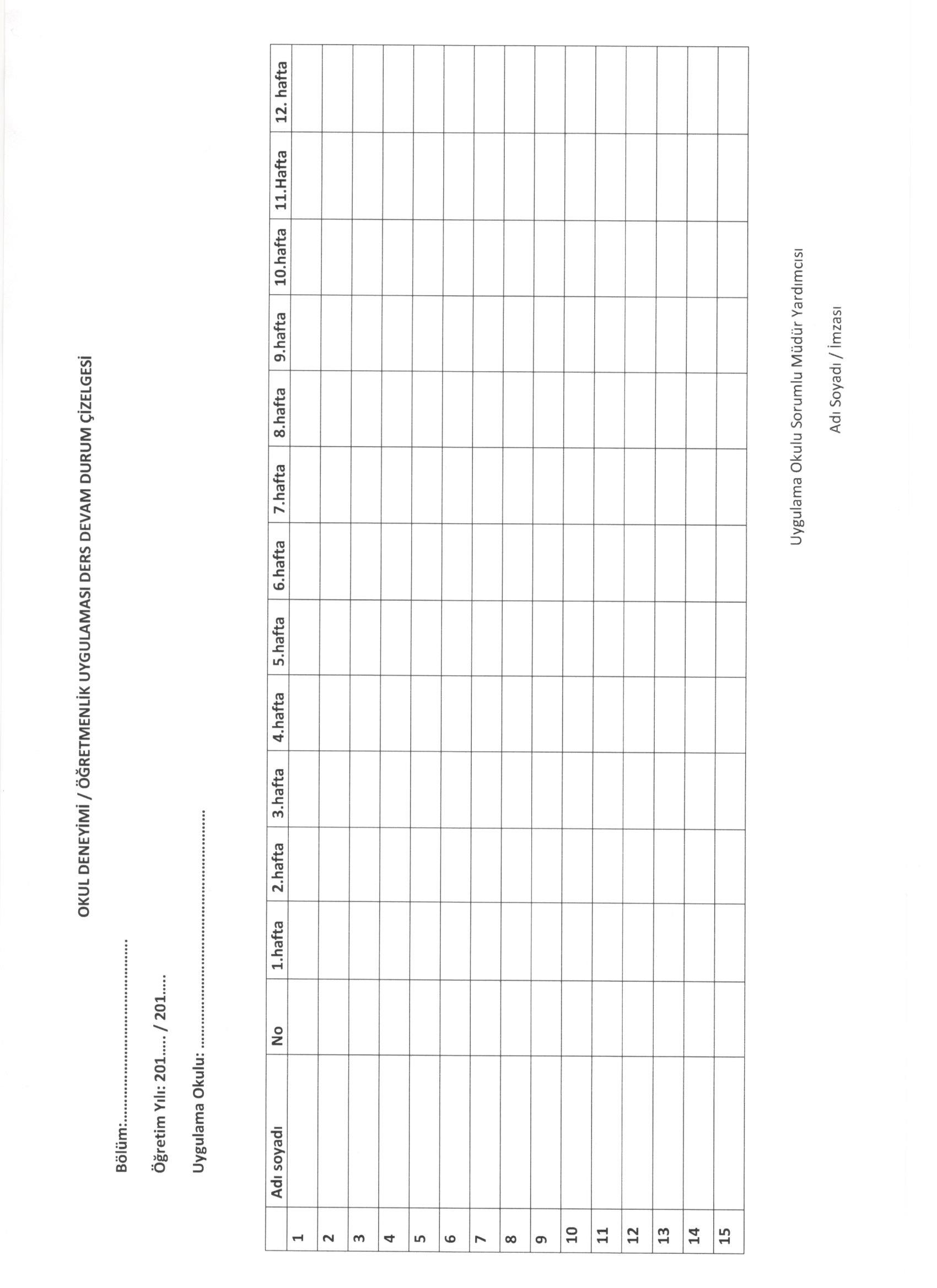 T.C.SİİRT ÜNİVERSİTESİBEDEN EĞİTİMİ VE SPOT YÜKSEKOKULU201… - 201… ÖĞRETİM YILI ………YARIYIL     ÖĞRETMENLİK UYGULAMASI DERSİ DEĞERLENDİRME FORMU         Uygulama Öğretmeni	               Uygulama Okul Müdürü                    Uygulama Öğretim Elemanı                  Adı Soyadı                                                     Adı Soyadı                                                    Adı Soyadı          İmza	                                         İmza ve Mühür                                                     İmzaU.Ö.E	:  Uygulama Öğretim ElemanıU.Ö	:  Uygulama ÖğretmeniU.O.M	: Uygulama Okul MüdürüEK-9:DERS GÖZLEM FORMU (gözlem sırasında dikkat edilecek noktalar)DERS PLÂNI											Uygundur              Okul MüdürüÜCRET FORMU								   	             										Tarih ......./......../20........REHBERLİK YAPILAN ÖĞRENCİ LİSTESİONAYHAFTASEMİNERETKİNLİKLERSON TESLİM TARİHİ1. HaftaGenel bilgilerDönem Planı2. HaftaÖdevin teslim edilmesiÖdevin açıklanmasıÖğretmenin dersi nasıl işlediğini gözlem formuyla gözleme3. HaftaÖdevle ilgili dönütlerÖdevin teslim edilmesiÖdevin açıklanmasıÖğretmenin dersi nasıl işlediğini gözlem formuyla gözleme4. HaftaÖdevle ilgili dönütlerÖdevin teslim edilmesiÖdevin açıklanması1. Günlük plan yapma2. Soruları cevaplama3. İdari işlemler yapma5. HaftaÖdevle ilgili dönütlerÖdevin teslim edilmesiÖdevin açıklanması1. Günlük plan yapma2. Soruları cevaplama3. İdari işlemler yapma6. HaftaÖdevle ilgili dönütlerÖdevin teslim edilmesiÖdevin açıklanması1. Günlük plan yapma2. Soruları cevaplama3. İdari işlemler yapma7. HaftaÖdevle ilgili dönütlerÖdevin teslim edilmesiÖdevin açıklanması1. Günlük plan yapma2. Soruları cevaplama3. İdari işlemler yapma8. HaftaÖdevle ilgili dönütlerÖdevin teslim edilmesiÖdevin açıklanması1. Günlük plan yapma2. Soruları cevaplama3. İdari işlemler yapma9. HaftaÖdevle ilgili dönütlerÖdevin teslim edilmesiÖdevin açıklanması1. Günlük plan yapma2. Soruları cevaplama3. İdari işlemler yapma10. HaftaÖdevle ilgili dönütlerÖdevin teslim edilmesiÖdevin açıklanması1. Günlük plan yapma2. Soruları cevaplama3. İdari işlemler yapma11. HaftaÖdevle ilgili dönütlerÖdevin teslim edilmesiÖdevin açıklanması1. Günlük plan yapma2. Soruları cevaplama3. İdari işlemler yapma12. HaftaÖdevle ilgili dönütlerÖdevin teslim edilmesiÖdevin açıklanması1. Günlük plan yapma2. Soruları cevaplama3. İdari işlemler yapma13. HaftaÖdevle ilgili dönütlerÖdevin teslim edilmesiYapılan çalışmaların uygulama okulunda değerlendirilmesi14. HaftaÖdevle ilgili dönütlerYarıyıl sonu değerlendirmesiYapılan çalışmaların üniversitede değerlendirilmesiAdı Soyadı:Programı ve Öğretim Türü:Numarası:Gözlenen Sınıf ve Öğrenci Sayısı:Uygulama Okulu:Gözlenen Ders ve Konu:Gözlemci:Gözlem Tarihi:NoKONU ALANI VE ALAN EĞTİMİToplam PuanVerilen Puan1KONU ALANI BİLGİSİTemel kavramları bilme, konuyla ilişkilendirme, konuyla ilgili şekil ve grafikleri kullanma, konuyu diğer alanlarla ilişkilendirme.82ALAN EĞİTİMİ BİLGİSİÖzel öğretim yöntemlerini bilme, eğitim teknolojisinden yararlanma, öğrenci sorularına cevaplar verme, öğrenme ortamının güvenliğini sağlama.103PLANLAMADers planını hazırlama, amaçları ve hedefleri belirtme, uygun yöntem ve teknik seçimi, uygun materyal seçme, uygun değerlendirme belirleme.134ÖĞRETİM SÜRECİYöntem ve teknikleri, zamanı verimli kullanma, bireysel farklılıkları dikkate alma, öğrenci katılımını sağlama, materyal kullanma, dönüt verme ve değerlendirme.185SINIF YÖNETİMİDerse uygun giriş yapma, dikkat çekme, demokratik ortam sağlama, güdüleme, pekiştireç kullanma, konuyu toparlama, ders sonrası etkinlikler belirleme, öğrencilerin sınıfı düzgün boşaltmalarını sağlama206İLETİŞİMÖğrencilerle etkili iletişim kurma, anlaşılır açıklamalar ve yönergeler verme, konuya uygun sorular sorma, ses tonunu etkili kullanma, öğrencileri ilgiyle dinleme, beden dilini etkili kullanma.157DEĞERLENDİRME ve KAYIT TUTMAUygun değerlendirme materyali hazırlama, öğrenciler dönüt verme, öğrencilerin ürünlerini notlandırma, değerlendirme kayıtlarını tutma.88DİĞER MESLEKİ YETERLİLİKLERMeslekle ilgili yasa ve yönetmeliklerin farkında olma, mesleki önerilere açık olma, okul etkinliklerine katılma, davranışlarıyla örnek olma.8ÖĞRETMEN ADAYININ TOPLAM PUANI ve NOTU100(Bu formu doldurduktan sonra, öğretmen adayının nitelikli yetişmesi ve beklentilerinin sınanması amacıyla, sonuçları adayla paylaşınız.)Aday hakkında eklemek istediğiniz görüşler varsa belirtiniz (Formun arkasını da Kullanabilirsiniz): (Bu formu doldurduktan sonra, öğretmen adayının nitelikli yetişmesi ve beklentilerinin sınanması amacıyla, sonuçları adayla paylaşınız.)Aday hakkında eklemek istediğiniz görüşler varsa belirtiniz (Formun arkasını da Kullanabilirsiniz): (Bu formu doldurduktan sonra, öğretmen adayının nitelikli yetişmesi ve beklentilerinin sınanması amacıyla, sonuçları adayla paylaşınız.)Aday hakkında eklemek istediğiniz görüşler varsa belirtiniz (Formun arkasını da Kullanabilirsiniz): (Bu formu doldurduktan sonra, öğretmen adayının nitelikli yetişmesi ve beklentilerinin sınanması amacıyla, sonuçları adayla paylaşınız.)Aday hakkında eklemek istediğiniz görüşler varsa belirtiniz (Formun arkasını da Kullanabilirsiniz): ÖĞRETMEN ADAYININ ADI SOYADI:::::::NUMARASI:::::::PROGRAMI ve ÖĞRETİM TÜRÜ:::::::UYGULAMA OKULU:::::::UYGULAMA ÖĞRETİM ELEMANI:::::::ARA DEĞERLENDİRMEARA DEĞERLENDİRMEARA DEĞERLENDİRMEYARIYIL SONUDEĞERLENDİRMESİYARIYIL SONUDEĞERLENDİRMESİYARIYIL SONUDEĞERLENDİRMESİU.ÖU.O.MU.Ö.EU.ÖU.O.MU.Ö.EÖğretmen adayının derslere devamı ve ilgisi (20 PUAN)Öğretmen adayının derslere devamı ve ilgisi (20 PUAN)Öğretmen adayının öğretmenlik mesleğine uygun tutum ve davranışları  (20 PUAN)Öğretmen adayının öğretmenlik mesleğine uygun tutum ve davranışları  (20 PUAN)Öğretmen adayının fakülte ve uygulama okulundaki görevliler ve öğrencilerle olan iletişimi (20 PUAN)Öğretmen adayının fakülte ve uygulama okulundaki görevliler ve öğrencilerle olan iletişimi (20 PUAN)Öğretmen adayının derse hazırlık notları ve ders plânları (40 PUAN)Öğretmen adayının derse hazırlık notları ve ders plânları (40 PUAN)ARASINAV/ YARIYIL SONU NOTLARI TOPLAMIARASINAV/ YARIYIL SONU NOTLARI TOPLAMIARASINAV/ YARIYIL SONU NOTLARIARASINAV/ YARIYIL SONU NOTLARIAÇIKLAMALAR:AÇIKLAMALAR:AÇIKLAMALAR:AÇIKLAMALAR:AÇIKLAMALAR:AÇIKLAMALAR:AÇIKLAMALAR:AÇIKLAMALAR:Öğretmen Adayının Adı Soyadı: …………………………………………………………………Sınıf ……………………….Tarih ……………………..Ders ……………………….Öğretmen (ler) …………………………………………………………………………Öğrenci Sayısı ………………………..Dersi planlama: Öğretmen, dersini planlamak veya ona hazırlanmak için dersten önce neler yapmıştır?Başlangıç: Dersi nasıl başlatmıştır?Dersin amaçları: Size göre öğretmen bu derste, öğrencilerin neleri öğrenmesini sağlamaya çalışmaktadır?Öğretme-öğrenme yaklaşımı: Öğretmen dersini nasıl organize etmekte ve dersi nasıl geliştirmektedir?Öğretim yöntemleri: Derste öğrencilerin katıldıkları birbirinden farklı etkinlik tipleri nelerdir? Öğretmen, dersin her aşamasını nasıl bir düzenleme ile gerçekleştirmektedir?İletişim: Öğretmenin sınıftaki ses tonuna dikkat ediniz; öğretmen yönerge veya açıklamaları sunarken ve soru sorarken ses tonundan nasıl yararlanmaktadır? Öğretmen, sınıftan kendisine ulaşan dönütleri nasıl kullanmaktadır?Etkinlikler arasındaki geçişler: Öğretmen, derste bir etkinlikten diğerine geçişi nasıl sağlamaktadır?Öğrencilerin yönetimi: Öğretmen, öğrencilerin davranışlarını nasıl yönetmektedir? Sınıfı nasıl güdülemektedir? Bireysel çalışmalar veya grup çalışmalarından nasıl yararlanmaktadır? Övgü ve yaptırımları nasıl kullanmaktadır? Öğretmen, potansiyel rahatsızlık kaynaklarıyla ilgili olarak ne yapmaktadır? Ses tonunu değiştirme, öğrenciye bakma, onun etrafında dolaşma, jest ve mimiklerle iletişimde bulunma gibi araçlardan nasıl yararlanmaktadır?Dersi bitirme: Öğretmen dersi nasıl bitirmektedir?  Dersi toparlama, derste öğrenilenleri özetleme yapıyor mu? Derste olup bitenleri gözden geçiriyor, ileriye yönelik olarak bir şeylerden söz ediyor mu? Dersi bitirmesi ve sınıfı boşaltması ne kadar zaman alıyor?Öğrenci çalışmalarını değerlendirme: Öğretmen, öğrencilerin çalışmalarını ve dersteki ilerlemelerini değerlendirmek için ne yapıyor?Yukarıda belirtilmeyen başka düşünceler (varsa)Dersin AdıTarih……/……/……SınıfıÜnitenin AdıKonuÖnerilen Süre………… Dakika………… Dakika………… Dakika………… DakikaKazanımlarÜnite Kavramları ve SembolleriÜnite Kavramları ve SembolleriÖğrenme-Öğretme Yöntem ve TeknikleriÖğrenme-Öğretme Yöntem ve TeknikleriKullanılan Eğitim Teknolojileri Araç ve GereçlerKullanılan Eğitim Teknolojileri Araç ve GereçlerÖğrenme-Öğretme EtkinlikleriSözel-DilselÖğrenme-Öğretme EtkinlikleriDoğacıÖğrenme-Öğretme EtkinlikleriSosyalÖğrenme-Öğretme EtkinlikleriMantıksal-MatematikselÖğrenme-Öğretme EtkinlikleriİçselÖğrenme-Öğretme EtkinlikleriGörselÖğrenme-Öğretme EtkinlikleriMüziksel-RitmikÖğrenme-Öğretme EtkinlikleriBedensel-KinestetikÖzetÖlçme ve DeğerlendirmeBireysel etkinliklerÖlçme ve DeğerlendirmeGrup etkinlikleriÖlçme ve DeğerlendirmeÖğrenme hızı düşük ve yüksek öğrenciler için etkinliklerDersin diğer derslerle ilişkisiDersin diğer derslerle ilişkisiPlanın uygulanmasına ilişkin açıklamalarPlanın uygulanmasına ilişkin açıklamalarİBAN NO :TC :OKULUN ADIİLGİLİNİN ADI VE SOYADIGÖREVİM.E.M. Uygulama KoordinatörüGÖREVİOkul MüdürüGÖREVİUygulama Okulu KoordinatörüGÖREVİUygulama ÖğretmeniBRANŞISORUMLUSU OLDUĞU DERSOkul DeneyimiOkul DeneyimiSORUMLUSU OLDUĞU DERSÖğretmenlik UygulamasıÖğretmenlik UygulamasıSNADI SOYADIBÖLÜMÜSINIFI/ ŞUBESİÖĞRENCİ NO12345678910GÖREV/ÜNVANIADI VE SOYADIİMZASIUYGULAMA ÖĞRETMENİ VEYA GÖREVLİSİOKUL MÜDÜRÜFAKÜLTE UYGULAMA ÖĞRETİM ELEMANI